|		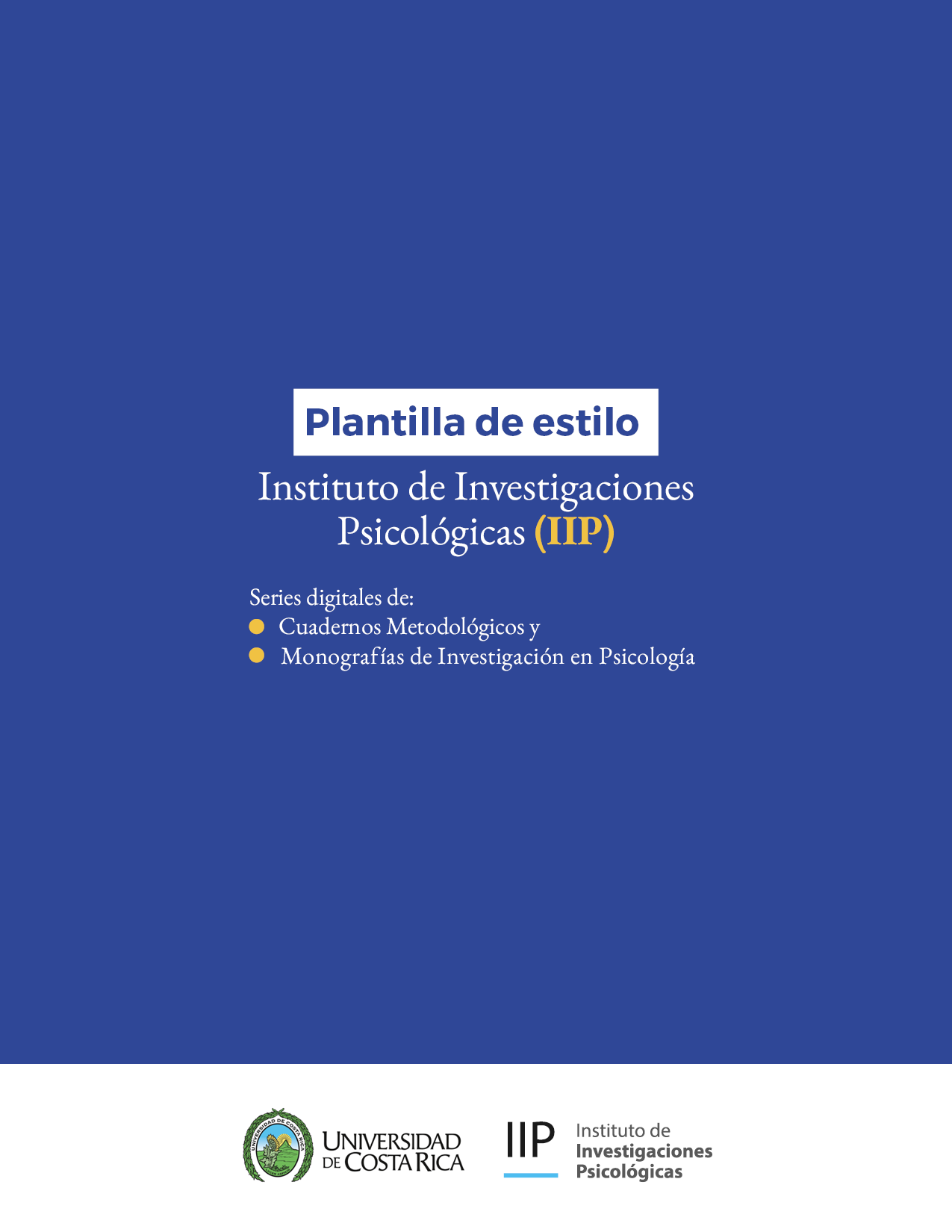 Título en españolNombre completo de autor/a (no incluir biografía ni afiliación)ResumenResumen de no más de 300 palabras en el que se indique el objetivo, la metodología empleada, los principales resultados obtenidos y una breve conclusión. Además, incluya una nota en la cual se indique el nombre del proyecto o actividad de investigación del cual se desprende.Palabras clave: Máximo 5 palabras (sepárelas con punto y coma). La primera palabra clave va en minúscula, a menos de que sea un nombre propio. Se sugiere el uso de tesauros, por ejemplo, el de la UNESCO.AbstractDebe ser igual al resumen, cuando aplique.Keywords: Máximo 5 palabras (separarlas con punto y coma). La primera palabra clave/keyword va en minúscula, a menos de que sea un nombre propio o nombre de lengua, según normas del inglés.“Epígrafe opcional justificado, no alineado a la derecha. Times New Roman, tamaño 10, entre comillas”.(Apellido de autor/a, número de página o párrafo, año)Primera parteLos títulos y subtítulos deben seguir el formato APA en su séptima edición:  títulos de partes en letra Times 12, negrita minúscula. Títulos de secciones que componen cada parte en Times 11 negrita. Subsecciones en Times 11 cursiva. No deben finalizar con punto.Primera sección de la primera parteComo se observa en la Tabla 1, …Tabla 1(Los cuadros y tablas deben aparecer numerados con números arábigos continuos y enunciados con la palabra “Cuadro” o “Tabla” respectivamente, en letra Times 11 negrita: Tabla 1.  Este encabezado y el título del cuadro o tabla deben aparecer centrados en la parte superior de la tabla o cuadro. El tipo de letra de la información que se incluya debe ser la misma del texto, es decir, Times , tamaño 12)Primera subsección de la primera secciónSegunda subsección de la primera secciónSegunda parteEl diseño de una prueba podría definirse dentro del marco de acción e interacción de los subprocesos: insumos, modelos, espacio de resultados. El proceso de diseño de la prueba inicia con la delimitación completamente documentada y detallada de los insumos y culmina con los resultados esperados a partir de la aplicación de la prueba, como se representa en la Figura 1.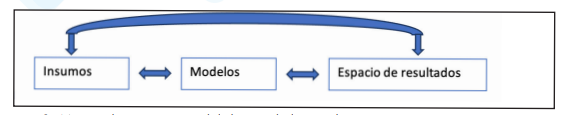 Figura1. Marco de interacción del diseño de la prueba. (Las figuras deben aparecer numeradas y enunciadas con la palabra “Figura” en letra Times 11 negrita: Figura 3.2. Este encabezado y el título de la figura deben aparecer centrados en la parte inferior de esta). PPrimera sección de la segunda parteLas citas textuales largas (más de 4 renglones) deben ir en un párrafo aparte, con tipografía Times, tamaño 12, minúscula, sangría de 2,5 centímetros desde el margen izquierdo, sin sangría en el margen derecho, interlineado sencillo, justificado, sin comillas, con espaciado anterior y posterior, con punto final. (Apellido del autor/a, año, número de página) Nótese que el punto final de la cita textual larga se coloca antes del paréntesis de la cita y no después.BibliografíaAutor. (Indicación de editor, en caso de ser necesario). (Año). Título del libro (en cursiva). Subtítulo (en cursiva). (Indicación de número de edición y/o volumen). (Traductor o editor). Editorial.Autor. (Año). Título de la publicación (en cursiva). Editorial (dependiendo de la información que posea la fuente). URLAutor del capítulo o artículo. (Año). Título del capítulo o artículo (sin comillas). La preposición “En” seguido de la inicial del nombre y apellidos del editor y la abreviatura “Ed.” entre paréntesis: (Ed.), Título de la obra (en cursiva) (Indicación de número de edición y/o volumen) (Número de páginas del capítulo o artículo entre paréntesis y en números arábigos). Editorial.Autor. (Año, día de mes). Título de la contribución (en cursiva) [Tipo de contribución]. Nombre del congreso, Ubicación. DOI o URLAutor. (Año, día de mes). Título de la conferencia. La preposición “En” seguido de la inicial del nombre y los apellidos del director(es) del congreso seguido de “(Coordinador(es))”. Título del simposio [Simposio]. Ubicación. DOI o URLAutor. (Año). Título de la tesis. [Tesis de ____ inédita]. Nombre de la institución que otorga el título.Apellido(s), inicial del nombre del autor(es). (Año de la defensa). Título de la obra [Tesis de ___, Nombre de la universidad]. Nombre de la base de datos. DOI o URLApellido(s), inicial del nombre del autor(es). (Año de la defensa). Título de la obra [Tesis de ___, Nombre de la universidad]. Nombre de la base de datos. DOI o URLAutor. (Año). Título del artículo (sin comillas ni cursiva). Título de la revista, número de volumen (en números arábigos), número del número (entre paréntesis, en números arábigos y sin dejar espacios después del volumen), número de páginas del artículo (en números arábigos).Autor. (año, día de mes). Título del artículo (sin comillas ni cursiva). Nombre del periódico, número de páginas del artículo (pp. en números arábigos).Autor. (año, día de mes). Título del artículo (sin cursiva ni comillas). Nombre del periódico. URLAutor. (Año). Título de la obra (sin cursiva ni paréntesis). Título de la revista, número de volumen (en números arábigos) número de número (entre paréntesis, en números arábigos y sin dejar espacio después del volumen), número de páginas del artículo (en números arábigos). DOI o URLAutor individual o corporativo. (Año). Título de la publicación. Nombre del sitio web. URLApellido(s), inicial del nombre del autor(es) o seudónimo. (Año, día de mes). Contenido de la publicación hasta las primeras 20 palabras [Descripción de audiovisuales si es que los tiene]. Nombre de la red social. URLAutor. (Año). Título de la obra. [Descripción entre corchetes]. Productor del contenido. URLAutor. (Año). Título de la obra. (No. de temporada o episodio entre paréntesis) [Descripción entre corchetes]. En Editorial. URLApellido(s), inicial del nombre del autor(es). (Año). Título del programa (Número de versión) [Software]. Nombre del desarrollador. URLTaxonomías de Bloom 1956Taxonomías de Anderson y Krathwohl (2001)1. Conocimiento: Al recordar o recuperar material previamente aprendido. Los ejemplos de verbos que se relacionan con esta función son: conocer, identificar, relacionar, listar -definir, recordar, memorizar, repetir -registrar, nombrar, reconocer y adquirir.1. Recordar: reconocer o recordar conocimientos de la memoria. Recordar es cuando la memoria se utiliza para producir definiciones, hechos, o listas, o recitar o recuperar material.2. Comprensión: La capacidad de captar o construir significado a partir de material. Los ejemplos de verbos que se relacionan con esta función son: -replantear, localizar, informar, reconocer, explicar, expresar -identificar, analizar, describir, analizar, revisar, inferir2. Descripción: Construir significado a partir de diferentes tipos de funciones, escritos o gráficos de actividades como interpretar los mensajes, proponiendo clasificaciones, resúmenes, inferir, comparar, y explicar.